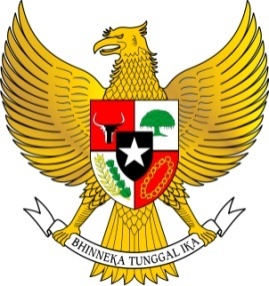 OTORITAS JASA KEUANGANREPUBLIK INDONESIALAMPIRAN IIPERATURAN OTORITAS JASA KEUANGAN NOMOR      /POJK.07/2019 TENTANGLAYANAN KONSUMEN DAN MASYARAKAT DI SEKTOR JASA KEUANGAN PADA OTORITAS JASA KEUANGANS U R A T   P E R N Y A T A A N	Sehubungan dengan pengajuan penyelesaian sengeta melalui Fasilitasi/Fasilitasi secara Terbatas, dengan ini saya:menyatakan dengan ini sesungguhnya bahwa permasalahan yang saya ajukan kepada Otoritas Jasa Keuangan (OJK) tidak sedang dalam proses atau  pernah  diputus oleh lembaga arbitrase atau peradilan atau lembaga mediasi lainnya termasuk lembaga alternatif penyelesaian Sengketa dan belum pernah difasilitasi oleh OJK.	Apabila pernyataan yang saya berikan di atas tidak sesuai dengan keadaan yang sesungguhnya maka OJK atau pihak yang ditunjuk oleh OJK berhak untuk menolak permohonan pengajuan penyelesaian Sengketa yang saya ajukan atau menghentikan jalannya proses Fasilitasi/Fasilitasi Secara Terbatas.	Demikian surat pernyataan ini dibuat dengan sadar dan tanpa paksaan dari pihak manapun.………..,  …………………..Materai			(NAMA LENGKAP)Ditetapkan di Jakartapada tanggal  KETUA DEWAN KOMISIONER OTORITAS JASA KEUANGANttd.WIMBOH SANTOSONama:Nomor Identitas :Alamat: